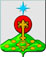 РОССИЙСКАЯ ФЕДЕРАЦИЯСвердловская областьДУМА СЕВЕРОУРАЛЬСКОГО ГОРОДСКОГО ОКРУГАРЕШЕНИЕот 23 ноября 2022 года	                    № 30г. СевероуральскО занесении имен Виноградова С.А. и Листратова П.К. в Книгу вечной славы Североуральского городского округаРуководствуясь Федеральным законом от 06.10.2003 года № 131-ФЗ «Об общих принципах организации местного самоуправления в Российской Федерации», Уставом Североуральского городского округа, Положением о Книге вечной славы Североуральского городского округа, утвержденного Решением Думы Североуральского городского округа от 29.10.2014 года          № 121, Дума Североуральского городского округаРЕШИЛА:Занести в Книгу вечной славы Североуральского городского округа за большой вклад в развитие Североуральского городского округа имена Почетных граждан Североуральского городского округа:            1.1.    Виноградова Станислава Александровича;            1.2.    Листратова Петра Карповича.2.  Приурочить занесение имен Почетных граждан Североуральского городского округа в Книгу вечной славы Североуральского городского округа ко Дню города Североуральска 25 ноября 2022 года.3. Предложить Администрации Североуральского городского округа (Миронова С.Н.)  произвести соответствующее оформление записей в Книге вечной славы Североуральского городского округа.4. Опубликовать настоящее Решение в газете «Наше слово» и разместить на официальных сайтах Думы и Администрации Североуральского городского округа. 5. Контроль за исполнением настоящего Решения возложить на постоянную депутатскую комиссию Думы Североуральского городского округа по социальной политике (Ушакова Т.Г.).Председатель ДумыСевероуральского городского округа                                                     В.И. Ильин